Publicado en Barcelona el 09/11/2018 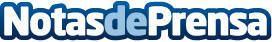 AleaSoft: 10 €/MWh para la fotovoltaica en 2030 no es una previsión realistaAleaSoft valora como muy poco realistas los escenarios de precios del mercado eléctrico que presentan una retribución muy reducida para la producción fotovoltaica en los próximos diez añosDatos de contacto:Alejandro DelgadoNota de prensa publicada en: https://www.notasdeprensa.es/aleasoft-10-mwh-para-la-fotovoltaica-en-2030 Categorias: Internacional Nacional Otras Industrias http://www.notasdeprensa.es